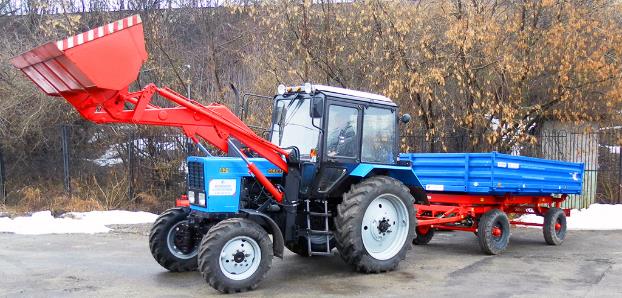 2.Срок реализации проекта: 6 месяцев2.Срок реализации проекта: 6 месяцев3. Организация–заявитель, предлагающая проект: Оторский сельский исполнительный комитет, Чечерский район, Гомельская область3. Организация–заявитель, предлагающая проект: Оторский сельский исполнительный комитет, Чечерский район, Гомельская область4. Цели проекта: Повышение бытового комфорта и благосостояния населения, сохранения природной среды, улучшение на территории Оторского сельсовета экологической обстановки и формирование культуры поведения у сограждан в условиях жизни на земле после Чернобыля.4. Цели проекта: Повышение бытового комфорта и благосостояния населения, сохранения природной среды, улучшение на территории Оторского сельсовета экологической обстановки и формирование культуры поведения у сограждан в условиях жизни на земле после Чернобыля.5. Задачи, планируемые к выполнению в рамках реализации проекта: 1. Разработка и внедрение плана информирования населения по повышению экологической  культуры населения.2.Решение комплекса экологических проблем на постчернобыльской земле,  через дополнительные меры по наведению порядка на земле.3.Обобщение и передача опыта в районе области.5. Задачи, планируемые к выполнению в рамках реализации проекта: 1. Разработка и внедрение плана информирования населения по повышению экологической  культуры населения.2.Решение комплекса экологических проблем на постчернобыльской земле,  через дополнительные меры по наведению порядка на земле.3.Обобщение и передача опыта в районе области.6. Целевая группа: Жители Оторского сельсовета и два граничащих территориально сельсовета (Меркуловичский, Ровковичский).6. Целевая группа: Жители Оторского сельсовета и два граничащих территориально сельсовета (Меркуловичский, Ровковичский).7. Краткое описание мероприятий в рамках проекта:   *Повышение экологической  культуры населения, через информирование по недопущению сжигания сухой травы, мусора, пластиковые бутылок и т. д., что наносит непоправимый вред своему здоровью и окружающей среде. * Удешевление для бюджета до 40% работ проводимых за счёт приобретённой техники:* По  благоустройству гражданских кладбищ (16), в том числе вывоз мусора на городской мини-полигон, не менее двух раз в году;подкос свободных от постройки территорий и земельных участков, не представляющих возможности ввода в севооборот, придомовых территорий одиноких граждан и  инвалидов; * По ликвидации аварийных деревьев в населённых пунктах,на гражданских кладбищах, дополнительно реализовав древесину населению, в  том числе на подвоз на бесплатной основе одиноким пожилым гражданам и инвалидам.* Вспашка земель для передачи гражданам для ведения ЛПХ, на территориях, где использование специализированной техники, имеющейся в хозяйстве, является необоснованным и недоступным ввиду малых площадей. 7. Краткое описание мероприятий в рамках проекта:   *Повышение экологической  культуры населения, через информирование по недопущению сжигания сухой травы, мусора, пластиковые бутылок и т. д., что наносит непоправимый вред своему здоровью и окружающей среде. * Удешевление для бюджета до 40% работ проводимых за счёт приобретённой техники:* По  благоустройству гражданских кладбищ (16), в том числе вывоз мусора на городской мини-полигон, не менее двух раз в году;подкос свободных от постройки территорий и земельных участков, не представляющих возможности ввода в севооборот, придомовых территорий одиноких граждан и  инвалидов; * По ликвидации аварийных деревьев в населённых пунктах,на гражданских кладбищах, дополнительно реализовав древесину населению, в  том числе на подвоз на бесплатной основе одиноким пожилым гражданам и инвалидам.* Вспашка земель для передачи гражданам для ведения ЛПХ, на территориях, где использование специализированной техники, имеющейся в хозяйстве, является необоснованным и недоступным ввиду малых площадей. 8. Общий объем финансирования (в долларах США):    40 100 $8. Общий объем финансирования (в долларах США):    40 100 $Источник финансированияОбъем финансирования(в долларах США)Средства донора(запрашиваемая  сумма)36400 $Софинансирование(собственные  средства)3700 $8. Место реализации проекта (область/район, город): Оторский  сельсовет, Чечерский район, Гомельская область8. Место реализации проекта (область/район, город): Оторский  сельсовет, Чечерский район, Гомельская область9. Контактное лицо: 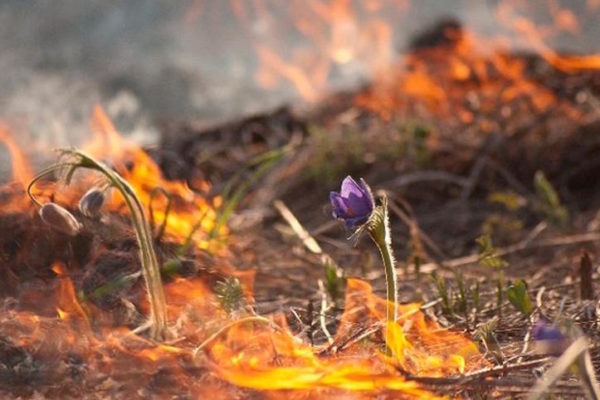 Новак Татьяна Семёновна – председатель Оторского сельскогоисполнительного комитетаРабочий телефон:8 (02332) 73634;Мобильный телефон:8 029 1284 216 (вел)E-mail:Otorskoy-sovet@mail.Палы не скошенной травы весной.9. Контактное лицо: Новак Татьяна Семёновна – председатель Оторского сельскогоисполнительного комитетаРабочий телефон:8 (02332) 73634;Мобильный телефон:8 029 1284 216 (вел)E-mail:Otorskoy-sovet@mail.Палы не скошенной травы весной.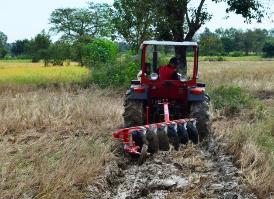 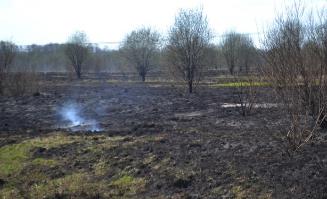 